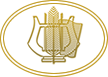 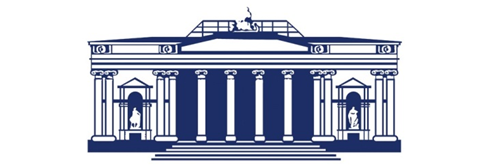 Заяўка на ўдзел у XXІ Міжнароднай навукова-практычнай канферэнцыі“Аладаўскія чытанні – 2023”25 мая 2023 г.Па выніках работы канферэнцыі плануецца выданне зборніка навуковых артыкулаў. Аргкамітэт пакідае за сабой права адбору матэрыялаў для публікацыі ў зборніку. Публікацыя адабраных матэрыялаў бясплатная. Тэкст артыкула павінен быць добра вывераны, набраны ў адпаведнасці з пазначанымі ніжэй патрабаваннямі.Пры афармленні дакладаў просім прытрымлівацца наступных патрабаванняў: Тэкставы рэдактар Microsoft Word, шрыфт Times New Roman (14 кегль у асноўным тэксце, 12 кегль для бібліяграфічнага спіса і зноскі).Аб’ём да 20 000 знакаў.У першым шэрагу справа ўказваюцца прозвішча і ініцыялы аўтара, у дужках – краіна, горад. Назва артыкула даецца праз радок вялікімі літарамі, выраўноўванне – па цэнтры, тоўсты шрыфт. Асноўны тэкст размяшчаецца праз радок ад назвы.Дакумент захоўваецца ў фармаце docx або rtf. Назва файла – прозвішча аўтара, напрыклад, Іваноў.артыкул.docx.Палі: левае – 3 см, астатнія – 2 см; абзацны водступ – 1,25 см (не выкарыстоўваць табуляцыю і прабелы); міжрадковы інтэрвал – 1,0; выраўноўванне па шырыні старонкі; арыентацыя ліста – кніжная.Афармленне зносак: усе зноскі па старонках; пранумараваны арабскімі лічбамі; месцы ўстаноўкі знака зноскі – перад коскай або кропкай, але пасля пытальнага, клічніка знакаў, шматкроп’я.Літаратура афармляецца ў канцы тэксту пад назвай “Спіс выкарыстанай літаратуры” ў адпаведнасці з патрабаваннямі ВАК РБ (http://www.vak.org.by/bibliographicDescription). У тэксце літаратура пазначаецца квадратнымі дужкамі з указаннем у іх парадкавага нумара крыніцы па спісе і праз коску – нумары старонкі (старонак), напрыклад: [5, с. 115]. Крыніцы даюцца ў алфавітным парадку. Не дапускаецца ўключаць у спіс літаратуры крыніцы, на якія адсутнічаюць спасылкі ў тэксце артыкула. Усе двукоссі, якія выкарыстоўваюцца ў тэксце, друкарскія «», унутры цытат звычайныя “”. Выкарыстанне злучка замест працяжніка не дапушчаецца.У тэкст даклада могуць быць уключаны ілюстрацыі (фармат jpg або tif з пашырэннем не менш за 300 кропак на дзюйм). Ілюстрацыі павінны быць уключаны ў тэкст, а таксама абавязкова прадубліраваны асобнымі файламі. Подпісы да ілюстрацый таксама дасылаюцца асобным спісам. Агульны аб’ём графічных дадаткаў не больш за 7 файлаў. Кожная табліца або малюнак павінны быць згаданы ў тэксце і мець назву (для табліц) або подпіс (для малюнкаў). Нумарацыя даецца па парадку размяшчэння ў артыкуле. У тэксце ўказанне нумара малюнка або табліцы змяшчаецца ў круглых дужках – (мал. 1).Аргкамітэт пакідае за сабой права не ўключаць у зборнік дасланыя матэрыялы:– якія не адпавядаюць тэматыцы або не адпавядаюць узроўню канферэнцый міжнароднага фармату;– аформленыя з парушэннем патрабаванняў.Атрыманне матэрыялаў па электроннай пошце будзе пацверджана аргкамітэтам. У выпадку неатрымання зваротнага пісьма (з паведамленнем аб прыняцці заяўкі да разгляду) на працягу тыдня просім прадубліраваць Вашу заяўку яшчэ раз па электронным адрасе: yankovskaya_a@artmuseum.by. Афіцыйнае персанальнае запрашэнне на канферэнцыю дасылаецца па запыце (для афармлення камандзіроўкі).Аргкамітэт не мае магчымасці аплаціць удзельнікам канферэнцыі камандзіровачныя выдаткі. Праезд, пражыванне і харчаванне ажыццяўляюцца ўдзельнікамі канферэнцыі за кошт накіроўваючага боку.Прыклад афармлення артыкула:Афармленне артыкула: Прозвішча і ініцыялы аўтара, у дужках – краіна і горад, выраўноўванне па правым краі. На наступным радку вялікімі літарамі назва артыкула. Праз радок – тэкст артыкула. У канцы артыкула – спіс выкарыстанай літаратуры.Іваноў І.І. (Рэспубліка Беларусь, г. Мінск)АТРЫБУЦЫЯ КАРЦІНЫ З ЗБОРУ НАЦЫЯНАЛЬНАГА МАСТАЦКАГА МУЗЕЯ РЭСПУБЛІКІ БЕЛАРУСЬТэкст.Спіс выкарыстанай літаратурыКантактная асоба: Янкоўская Анжаліка Уладзіміраўна, вучоны сакратар; тэл.: +375(17) 347-95-55, yankovskaya_a@artmuseum.byЗ павагай,аргкамітэт канферэнцыіПрозвішча, імя, імя па бацькуВучонае званне, вучоная ступень (пры наяўнасці)Месца працы/вучобыПасадаАдрас (па месцы працы/вучобы)Тэлефон, эл. поштаНазва дакладаВыкарыстанне тэхнічных сродкаў (пазначыць якіх)Электронны варыянт афіцыйнага запрашэння (для афармлення камандзіроўкі)